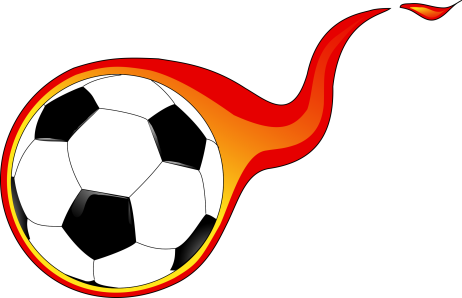 										June 7, 2019The Bearcat Boys Soccer Boosters invite you to support our team in the upcoming 2019 season by including your business’s advertisement in our 2019 team program, as well as our soccer web site.We are offering our program advertisements for: $100 for a full page, $50 for a ½ page, or $25 for a ¼ page.  Along with the program advertisement we will place your business name in the sponsor section of our website for a one year period.You may provide us with your desired ad content or logo using the attached order form.  Custom artwork may also be emailed to tbsnare@gmail.com.Please return your information and payment by August 1, 2019. Checks should be made out to Bearcat Boys Soccer Boosters. The Bearcat Boys Soccer Boosters greatly appreciates your company’s support for the upcoming 2019 season and look forward to seeing you at one of our home games.Sincerely,Tom Snare, Vice President2506 Brumbaugh AveHuntingdon, Pa 16652